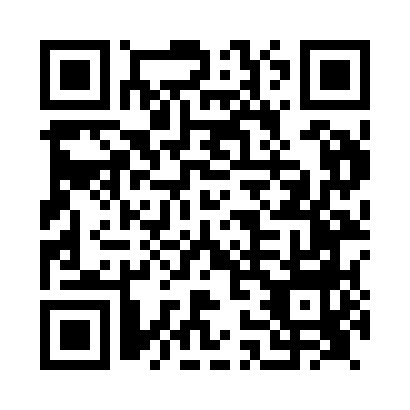 Prayer times for Paulton, Bristol, UKMon 1 Jul 2024 - Wed 31 Jul 2024High Latitude Method: Angle Based RulePrayer Calculation Method: Islamic Society of North AmericaAsar Calculation Method: HanafiPrayer times provided by https://www.salahtimes.comDateDayFajrSunriseDhuhrAsrMaghribIsha1Mon3:064:591:146:509:2911:212Tue3:074:591:146:509:2911:213Wed3:075:001:146:499:2811:214Thu3:085:011:156:499:2811:215Fri3:085:021:156:499:2711:216Sat3:095:031:156:499:2711:217Sun3:095:041:156:499:2611:218Mon3:105:041:156:489:2511:209Tue3:105:051:156:489:2511:2010Wed3:115:061:156:489:2411:2011Thu3:115:081:166:479:2311:1912Fri3:125:091:166:479:2211:1913Sat3:135:101:166:469:2111:1914Sun3:135:111:166:469:2111:1815Mon3:145:121:166:469:2011:1816Tue3:155:131:166:459:1811:1717Wed3:155:141:166:449:1711:1718Thu3:165:161:166:449:1611:1619Fri3:175:171:166:439:1511:1620Sat3:175:181:166:439:1411:1521Sun3:185:201:166:429:1311:1422Mon3:195:211:176:419:1111:1423Tue3:195:221:176:409:1011:1324Wed3:205:241:176:409:0911:1225Thu3:215:251:176:399:0711:1226Fri3:215:261:176:389:0611:1127Sat3:225:281:176:379:0411:1028Sun3:235:291:176:369:0311:1029Mon3:235:311:166:359:0111:0930Tue3:245:321:166:349:0011:0831Wed3:265:341:166:348:5811:05